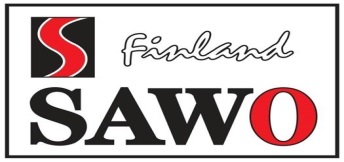                                                             ЗАЯВЛЕНИЕ НА ВОЗВРАТ                                 товара, денежных средств. Максимально подробно заполните следующие поля:номер, название и дата документа, подтверждающего продажу: ____________________________________________________________________________________________________;изделие: артикул    _____________________________________________________________ наименование _________________________________________________________________;дата установки оборудования и начала эксплуатации:________________________________;причина возврата/ ремонта (необходимое подчеркнуть):  Изменил решение о покупкеНе тот товар в заказеВ товаре обнаружены недостатки.Сумма возврата денежных средств _______________________________________________                                         (указать сумму цифрами и  прописью)____________________________________________________________________________.Реквизиты для перечисления денежных средств:ВНИМАНИЕ!  Денежные средства подлежат возврату ТОЛЬКО  физическому лицу, ИП или юридическому лицу, который изначально оплачивал за товар.ФИО физического лица (полностью) ________________________________________________________________________________________________________________________________________Наименование, ИНН юридического лица, ИП ____________________________________________________________________________________________________________________________________________р/сч  (или л/сч) ________________________________________________________________________________________БИК БАНКА ______________________________________________________________________________________Наименование банка________________________________________________________________________________к/сч_______________________________________________________________________________________________Дата:_____________                        _________________            ________________________                                                                                                                  (подпись)                                                      (расшифровка подписи)                М.П.